Publicado en Madrid el 16/07/2018 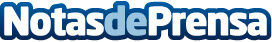 El AutoGas o GLP, la solución para circular por el centro de las grandes ciudades a pesar de las restricciones al tráficoEl gas licuado del petróleo (GLP) es un combustible que permite a los vehículos obtener la calificación ECO al ‘transformarlo’ en bifuel. Su instalación soluciona los problemas para circular por el centro de ciudades como Madrid, que, a partir de noviembre ampliarán el Área de Prioridad Residencial (APR). La entidad Reparatucoche.com ofrece esta transformación a través de red de talleres en toda la PenínsulaDatos de contacto:Clara Gómez917188509Nota de prensa publicada en: https://www.notasdeprensa.es/el-autogas-o-glp-la-solucion-para-circular-por Categorias: Nacional Automovilismo Ecología Industria Automotriz http://www.notasdeprensa.es